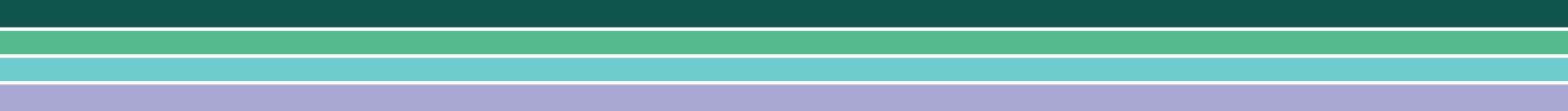 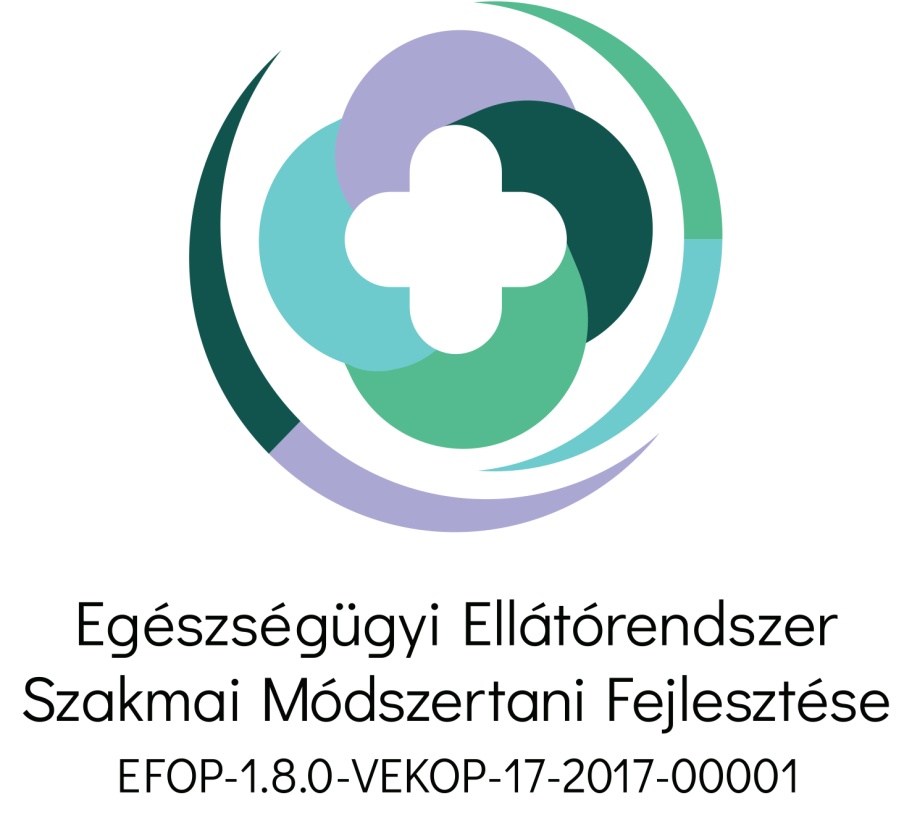 Évfolyamonkénti kérdéssorokMozgás és gerincvédelem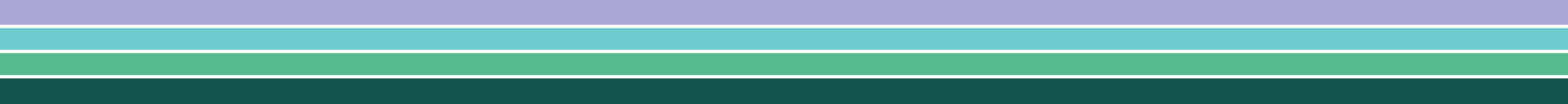 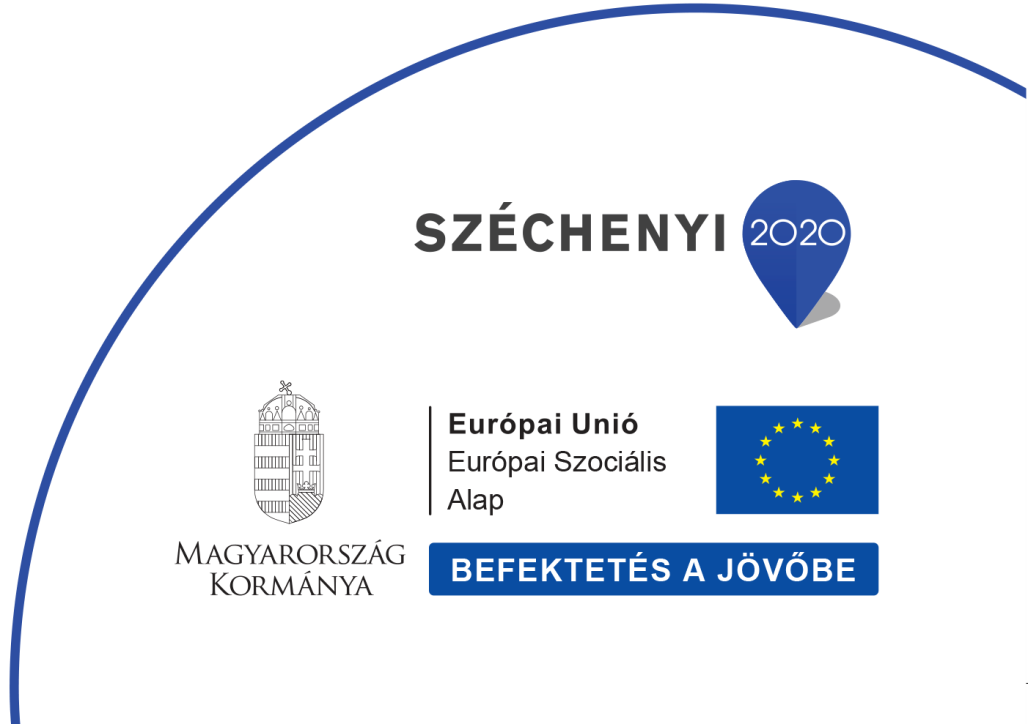 Mozgás és gerincvédelem kérdéssorA javasolt kérdéssorok összeállításának célja főként a tanulói attitűdváltozás mérése. A kérdések kis része vonatkozik a megszerzett tudásanyagra. A kérdéssor kitöltetése a tanulókkal a tanév elején és a tanév végén visszaigazolást adhat a pedagógusnak az adott témakör feldolgozásának eredményességéről, hatásosságáról. A pedagógus az adott évben tervezett modulokhoz tartozó kérdéssorokat össze tudja állítani és akár ki is egészítheti, alakíthatja az általa formált foglalkozástervekhez és a diákjai érdeklődési köréhez/ felkészültségi szintjéhez. Minden modul minden évfolyamához tartoznak kérdések. A feladatok leírásában kék színnel vannak jelölve a pedagógusnak szóló üzenetek, helyes válaszok, megjegyzések.Megjegyzés a pedagógusnak: A diákok válaszainak helyességéről a pedagógusnak nem kell egyesével visszajelzést adnia, maximum csoport szinten. A kapott eredmények inkább a pedagógusnak adnak jelzést, hogy mely területeket szükséges még fejleszteni/erősíteni, és hol sikerült elérni az éves kitűzött célt.Az első két évfolyamban a pedagógus a diákok számára segítségképpen olvassa fel a kérdéseket és a válaszlehetőségeket! Segítse a diákok számára a feladat megértését!1. évfolyam1. A hátizsák viselésekor melyik módszert érzitek jónak/kényelmesnek? (Karikázd be a helyes válasz betűjelét!)		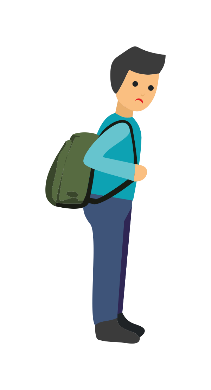 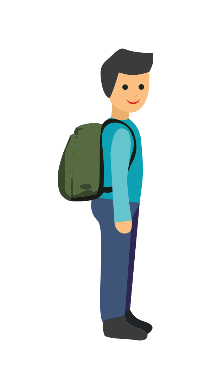 		a) 				b)Helyes válasz: b)	2. Amikor táncolok vagy tornázok, megizzadok és kipirul az arcom. Hogy érzed magad ezután?  (Karikázd be a helyes válasz betűjelét!)		a)     				b)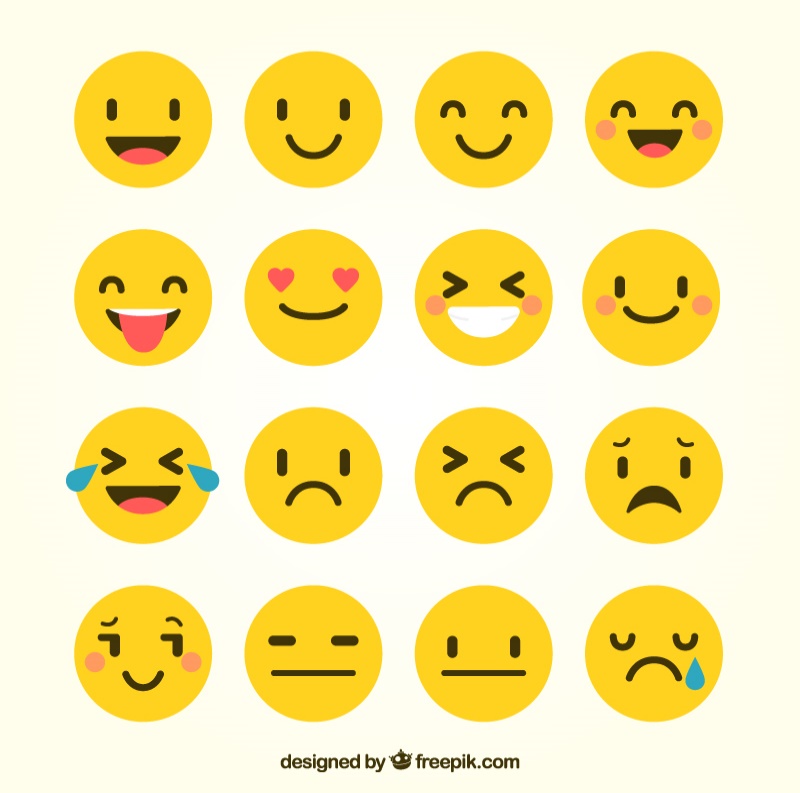 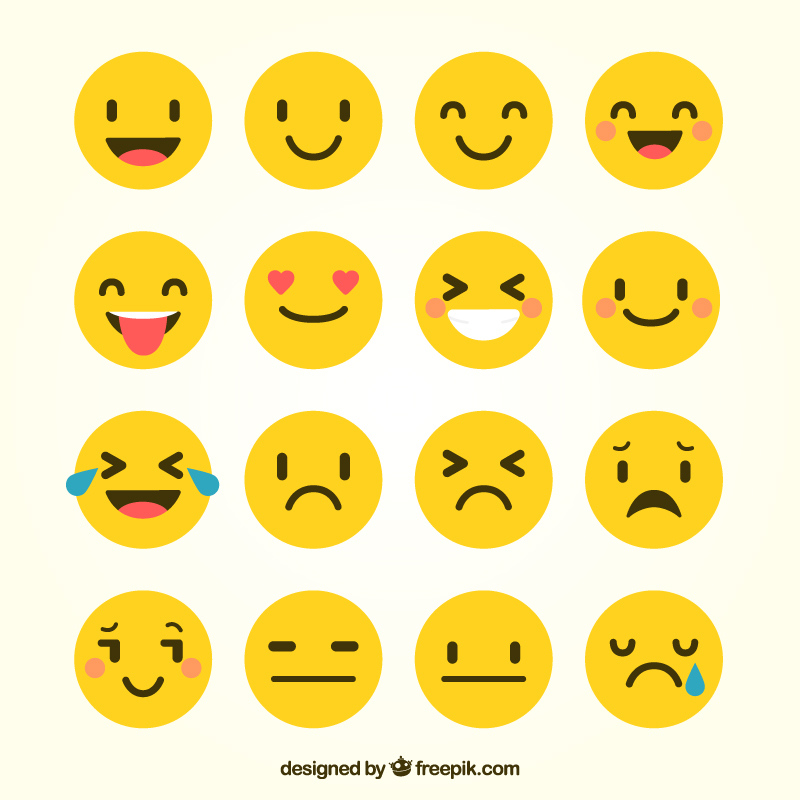 Helyes válasz: a)			2. évfolyam1. A hátizsák viselésekor melyik módszert érzitek jónak/kényelmesnek? (Karikázd be a helyes válasz betűjelét!)				a)		          b)Helyes válasz: b)2. Odafigyelek rá, hogy helyesen, szép egyenes háttal üljek a padban, mert...  (Karikázd be, számodra hogy végződik ez a mondat! Több válasz is lehetséges!)		így nem fog fájni a hátam.	jobban látok órán.	különben fájni fog a hátam.	ezt mondta a tanárnéni/padtársam/szüleim.	Nem szoktam erre figyelni.Helyes válasz: a),b),c),d)3. Egészíts ki a mondatot: A tanóra közbeni mozgásos feladatokat… (Karikázd be, számodra hogy végződik ez a mondat!)		a)     				b)Helyes válasz: a)4. Egészíts ki a mondatot: A relaxáló és nyújtásos feladatoktól… (Karikázd be, számodra hogy végződik ez a mondat!)				a) 		b)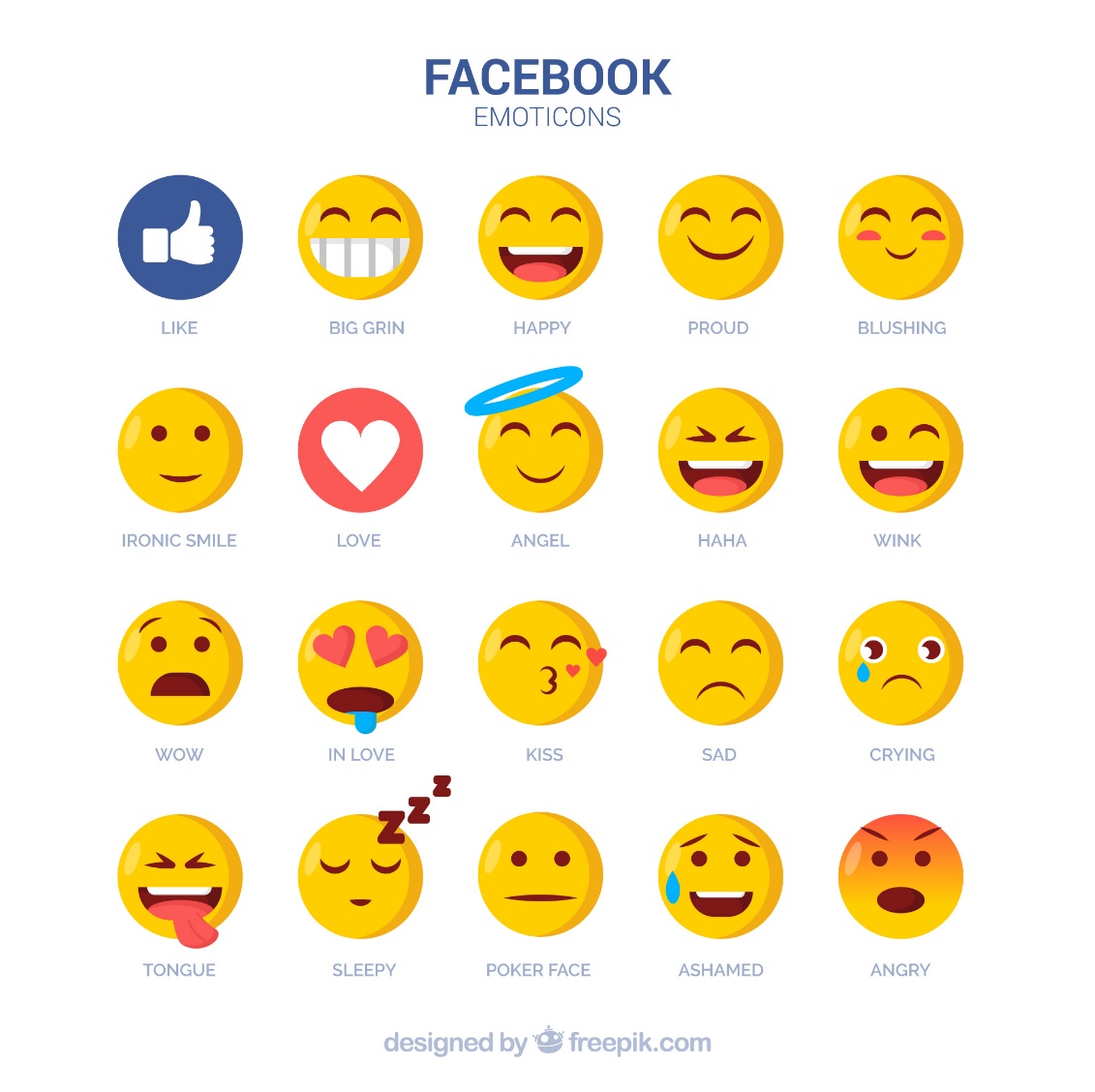 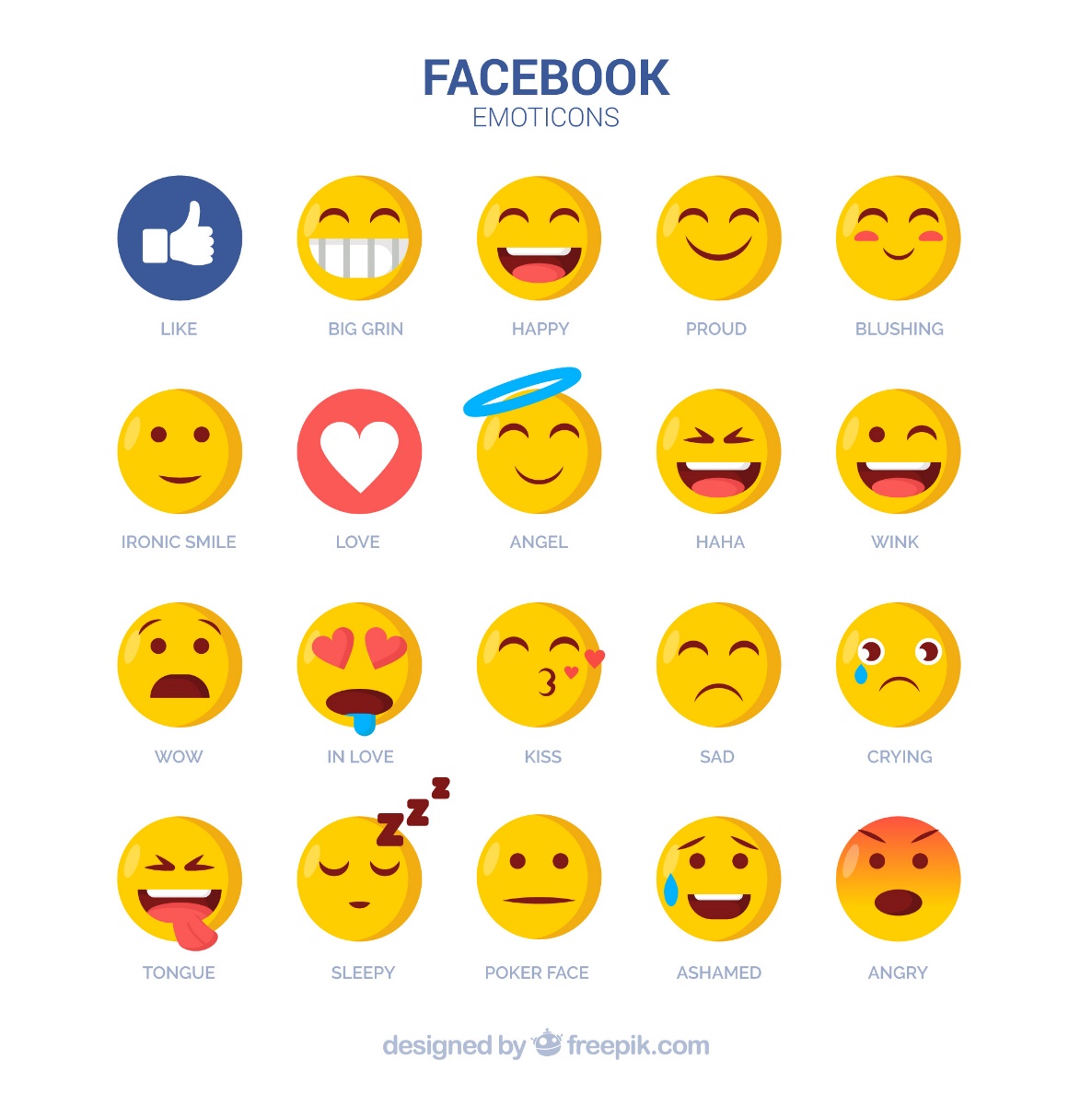 Helyes válasz: b)5. Egészíts ki a mondatot: Fontos, hogy sok vizet igyunk napközben, mert… (Karikázd be, számodra hogy végződik ez a mondat! Több válasz is lehetséges!)		csillapítja a szomjat.	jobban megy a tanulás.	nem iszom vizet.	Helyes válasz: a),b)6. Általában hány pohár vizet iszol egy nap? (Karikázd be a rád jellemzőt!)		8 vagy annál több pohárról kép	5 és 8 közötti pohárról kép	5-nél kevesebb pohárról kép	nem iszom vizet kép	Helyes válasz: a),b)	3. évfolyam1. Egészíts ki a mondatot: A relaxáló és nyújtásos feladatoktól… (Karikázd be, számodra hogy végződik ez a mondat!)				a)			b)Helyes válasz: b)2. Egészíts ki a mondatot: A tanóra közbeni mozgásos feladatokat… (Karikázd be, számodra hogy végződik ez a mondat!)		a)     			b)Helyes válasz: a)3. Az egészség szempontjából helyes ülésnek szabályai vannak, melyek azok? (Karikázd be a helyes válasz betűjelét! Több válasz is lehetséges!)		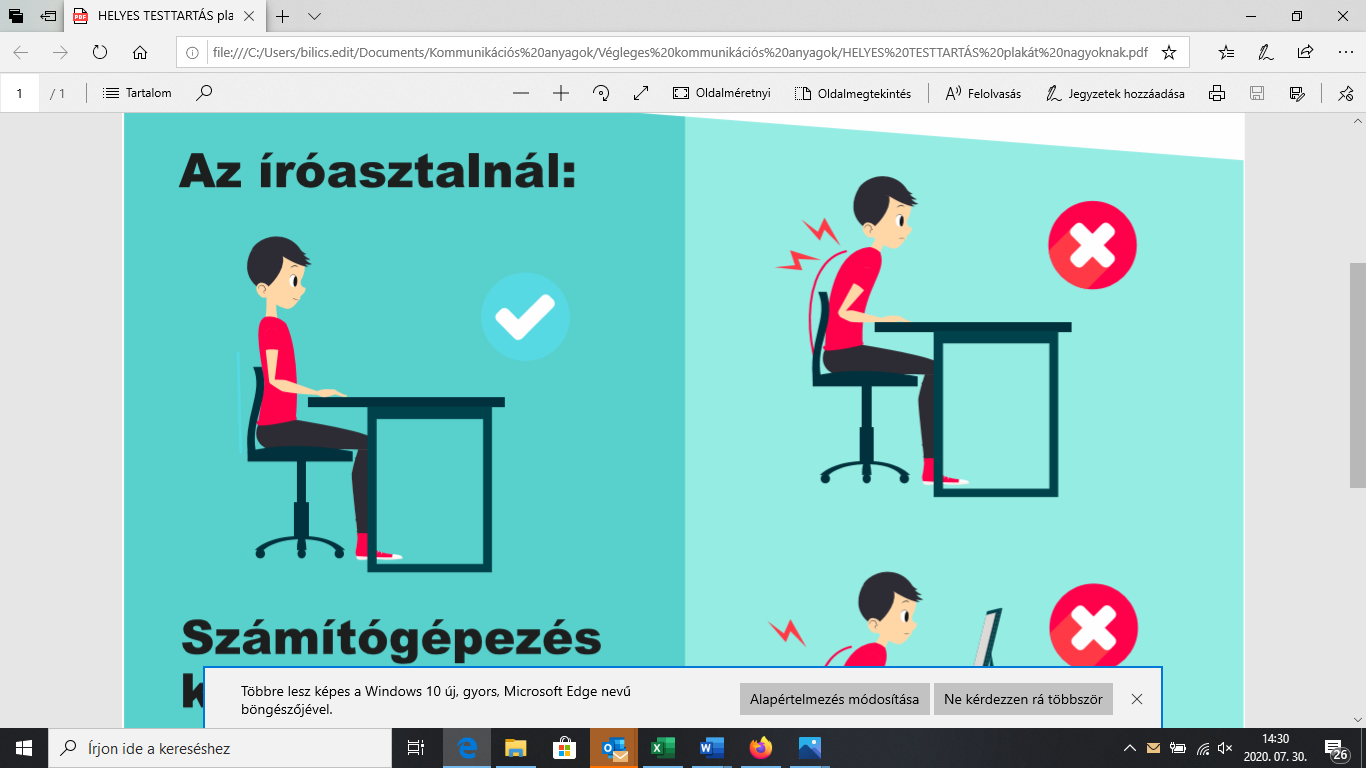 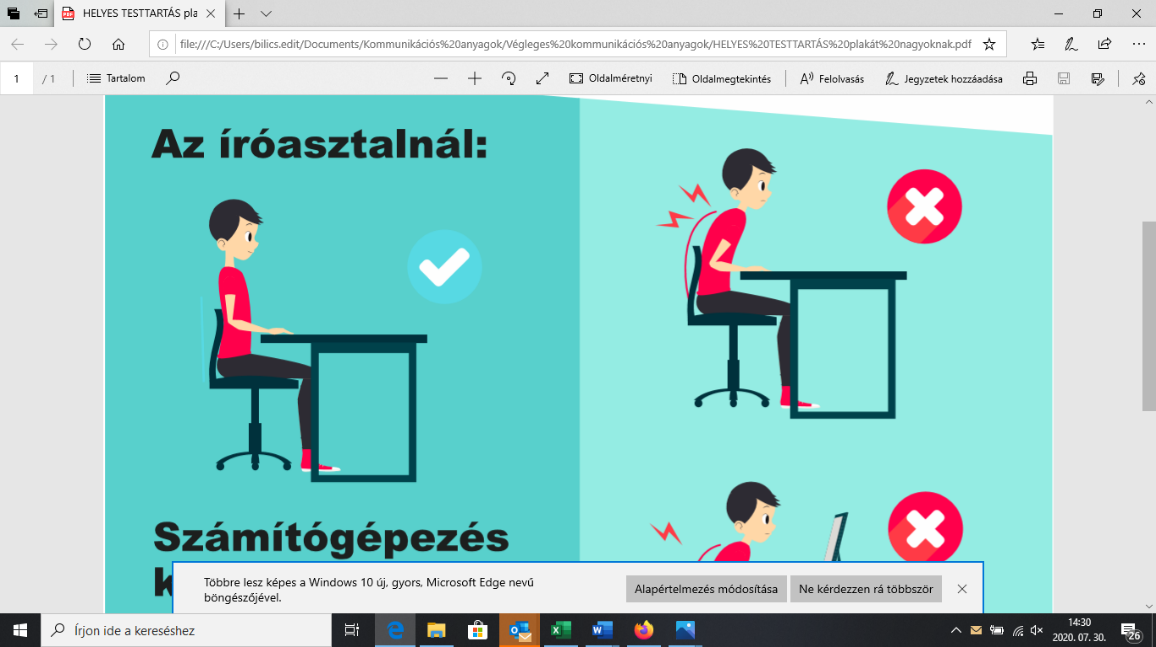 	a) 			b)Helyes válasz: a)			4. évfolyam1. Amikor táncolok vagy sportolok gyorsabban ver a szívem és gyorsabban veszem a levegőt, mert... (Karikázd be, számodra hogy végződik ez a mondat!)		több tápláléka van szüksége az izmoknak a mozgáshoz.	így jobban látok távolra.	így jobban tudok majd fütyülni.	Helyes válasz: a)2. Onnan tudom, hogy megemelkedett a pulzus- és légzésszámom tornaórán vagy kirándulás közben, hogy... (Karikázd be, számodra hogy végződik ez a mondat!)		a hajam kócos lett.	kipirulok, megizzadok és lihegek.	elkezd fájni a lábam.	Helyes válasz: b)3. Reggel, amikor felébredek, odafigyelek rá, hogy az ágyban... (Karikázd be, számodra hogy végződik ez a mondat!)		hanyatt fekvésből, előrefelé üljek fel, mert ez így jó a gerincemnek.oldalra forduljak és az alul lévő alkaromra támaszkodjak és a másik karommal nyomjam fel magam, mert ez így jó gerincemnek.	Helyes válasz: b)5. évfolyam1. Ha úgy érzem, hogy fáj a hátam vagy a nyakam, akkor általában... (Karikázd be, számodra hogy végződik ez a mondat! Több válasz is lehetséges!)		nyújtózom egyet.	megcsinálok néhány tartásjavító gyakorlatot azokból, amiket az iskolában is szoktunk.	lefekszem tévét nézni.	felemelem párszor a hátizsákom előre nyújtott karral, hogy átmozgassam a hátam.	Nem fáj, mert mindennap odafigyelek a helyes tartásra.	Helyes válasz: a),b),e)2. Mitől függ a testtartásod? Attól... (Karikázd be a helyes válasz betűjelét! Több válasz is lehetséges!),hogy mit örököltem a szüleimtől.			,hogy sok tejet iszom.	,hogy odafigyelek a helyes tartásra és sokat mozgok.	,hogy pontosan végzem az iskolában tanult a tartásjavító gyakorlatokat.	Helyes válasz: c),d)3.Mit teszel, ha hamar elfáradsz a tanulásban? (Karikázd be, számodra hogy végződik ez a mondat! Több válasz is lehetséges!)		Relaxálok, utána jobban tudok koncentrálni.	Tévézek.	Mozgok kicsit és utána folytatom.	Bosszantom egy kicsit a tesómat/szüleimet.	Megnézem az okostelefonom.	Helyes válasz: a),c)6. évfolyam1. Rád melyik állítás igaz? Egészítsd ki a mondatot: Okostelefon-használat vagy tabletezés közben… (Karikázd be, számodra hogy végződik ez a mondat!)		odafigyelek rá, hogy helyesen üljek és helyesen tartsam az eszközt.	összegörnyedve bekuckózok a fotelba vagy az ágyra.	a fejem előre hajtva, jó közelről nézem a kijelzőjét.	Helyes válasz: a)2. Egészítsd ki a mondatot! Fontos, hogy sokat mozogjak, mert így… (Karikázd be, számodra hogy végződik ez a mondat! Több válasz is lehetséges!)		egészségesebb leszek.	még több csokit és cukrot ehetek.	a szívem és tüdőm idős koromban is jól fog működni.	jobban érzem magam a bőrömben.	Szerintem, nem fontos.	Helyes válasz: a),c),d)Karikázd be, hogy következő megállapítások közül szerinted melyik igaz (I) és melyik hamis (H)! 	Helyes válasz: 	3. I, 4. H, 5. I, 6. I, 7. H, 8. H, 9. I, 10. H, 11. I, 12. I, 13. I, 14. I, 15. H7. évfolyam8. évfolyam1. Mit gondolsz, a felsoroltak közül mely tevékenységek segítik azt, hogy kevesebb gerincbeteg felnőtt legyen? (Karikázd be a helyes válasz betűjelét! Több válasz is lehetséges!)		minél több mozgás	odafigyelés a helyes testtartásra	a helyes testtartás fenntartásához szükséges speciális gyakorlatok pontos és rendszeres végzése	puha ágyon alvás	jó szék használata	széken előre csúszva ülés	úgy kímélni a gerincet, hogy kevesebbet mozgunk	úszás	fekve tévézés	Helyes válasz: a),b),c),e),h)2.Egészítsd ki a mondatot! Az agy akkor működik jobban, ha sok oxigéndús vér jut az agyba. Ezt azzal érem el, hogy... (Karikázd be, számodra hogy végződik ez a mondat! Több válasz is lehetséges!)oxigénnel dúsított vizet iszom.			naponta intenzíven mozgok.	gyakran fejen állok.	Helyes válasz: b),c)	9. évfolyamKarikázd be, hogy a következő megállapítások közül szerinted melyik igaz (I) és melyik hamis (H)! 	Helyes válasz: 11. H, 12. H	10. évfolyam11. évfolyamKarikázd be, hogy a következő megállapítások közül szerinted melyik igaz (I) és melyik hamis (H)! 	Helyes válasz: 4. H	 12. évfolyamKarikázd be, hogy a következő megállapítások közül szerinted melyik igaz (I) és melyik hamis (H)! 	Helyes válasz: 4. I, 5. H, 6. ILegalább napi kétszer fél óra testmozgás ajánlott.I   /   HElegendő reggel és este fogat mosni. I   /   HA megfelelő kézmosás minimum fél percig tart. I   /   HMindennap kell zöldséget és gyümölcsöt enni. I   /   HCsak az élsport számít valóban testmozgásnak.I   /   HHa evőeszközzel eszik az ember, nem szükséges kezet mosni, hiszen úgysem érintkezik konkrétan a táplálékkal. I   /   HA papírzsebkendőt ajánlatos egyszer használni és aztán kidobni. I   /   HA helyes testtartásra elég csak az iskolában figyelni, mert azalatt kellően megerősödnek az izmaink.I   /   HHa éppen nincs nálunk zsebkendő, tüsszentéskor a könyökhajlatunkat kell használni. I   /   HA kipirulás, izzadás, természetes velejárója a mozgásos tevékenységnek. I   /   HHa hosszasan ül az ember, néha érdemes megszakítani, felállni és nyújtózkodni. I   /   HNapi ötszöri étkezés az ideális. I   /   HCsak akkor kell orrfújás után kezet is mosni, ha tüsszentettünk is. I   /   HMennyire értesz egyet az alábbi állításokkal? 
Válaszaidat egy 5 fokú skálán fejezheted ki. A kérdés utáni számsoron karikázd be azt a számot, amelyik leginkább igaz rád! Az egyes számok a következőket jelentik:1: egyáltalán nem értek egyet / egyáltalán nem jellemző rám
 2: inkább nem értek egyet / inkább nem jellemző rám
 3: bizonytalan, semleges
 4: inkább egyetértek / inkább jellemző rám
 5: teljes mértékben egyetértek / jellemző rámSzeretek sportolni, mert boldogságot okoz és jobban érzem magam tőle.1       2       3       4       5Csak a kötelező iskolai tornaórán veszek részt, mást nem sportolok.1       2       3       4       5Már megtaláltam azt/azokat a mozgásformákat, amelyet/amelyeket rendszeresen, örömmel tudok végezni.1       2       3       4       5Napi szinten alkalmazom a relaxációs technikákat.1       2       3       4       5Amikor stresszesnek érzem magam, akkor a hasi-, mellkasi-, tüdőcsúcsi légzés gyakorlatokat már gyakran csinálom otthon is.1       2       3       4       5Jól is esik, amikor a helyes testtartás fenntartása érdekében speciális gyakorlatokat végzünk testnevelés órán.1       2       3       4       5Fontosnak érzem, amikor a helyes testtartás fenntartása érdekében speciális gyakorlatokat végzünk testnevelés órán.1       2       3       4       5Mennyire értesz egyet az alábbi állításokkal? 
Válaszaidat egy 5 fokú skálán fejezheted ki. A kérdés utáni számsoron karikázd be azt a számot, amelyik leginkább igaz rád! Az egyes számok a következőket jelentik:1: egyáltalán nem értek egyet / egyáltalán nem jellemző rám
 2: inkább nem értek egyet / inkább nem jellemző rám
 3: bizonytalan, semleges
 4: inkább egyetértek / inkább jellemző rám
 5: teljes mértékben egyetértek / jellemző rámOdafigyelek rá, hogyha sokat kell ülnöm, akkor óránként felálljak és legalább 2-3 percig mozogjak kicsit.1       2       3       4       5Ha olyan helyen járok, ahol van lift és lépcső is, akkor én mindig liftezek.1       2       3       4       5Mennyire értesz egyet az alábbi állításokkal? 
Válaszaidat egy 5 fokú skálán fejezheted ki. A kérdés utáni számsoron karikázd be azt a számot, amelyik leginkább igaz rád! Az egyes számok a következőket jelentik:1: egyáltalán nem értek egyet / egyáltalán nem jellemző rám
 2: inkább nem értek egyet / inkább nem jellemző rám
 3: bizonytalan, semleges
 4: inkább egyetértek / inkább jellemző rám
 5: teljes mértékben egyetértek / jellemző rámSzeretek sportolni, mert boldogságot okoz és jobban érzem magam tőle.      2       3       4       5Csak a kötelező iskolai tornaórán veszek részt, mást nem sportolok.1       2       3       4       5Jólesik, amikor a testnevelés órán speciális tartásjavító gyakorlatokat végzünk.1       2       3       4       5Be tudom állítani a medence helyes középállását.1       2       3       4       5Minden nap többször is eszembe jut, hogy helyesen tartsam magam, ilyenkor behúzom a hasamat és megfeszítem a farizmaimat.1       2       3       4       5Én már pontosan tudom végezni a speciális tartásjavító gyakorlatokat.1       2       3       4       5A porckopásos betegség kialakulását meg tudom előzni.1       2       3       4       5Napi szinten mozgok, ezzel csökkentem a szív- és érrendszeri megbetegedések kialakulásának kockázatát.1       2       3       4       5Reggeli készülődésem része, hogy átmozgatom az egész testem.1       2       3       4       5Napi 5 perc relaxációval sikerül a vizsga/dolgozatírás előtti/alatti stresszt csökkentenem.1       2       3       4       5Nem az életmódomtól függ, hogy 2-es típusú cukorbeteg leszek, hanem csak attól, hogy örököltem-e a hajlamot vagy sem.I   /   H12.  Relaxálni és felfrissülni csak alvással lehet. I   /   HMennyire értesz egyet az alábbi állításokkal? 
Válaszaidat egy 5 fokú skálán fejezheted ki. A kérdés utáni számsoron karikázd be azt a számot, amelyik leginkább igaz rád! Az egyes számok a következőket jelentik:1: egyáltalán nem értek egyet / egyáltalán nem jellemző rám
 2: inkább nem értek egyet / inkább nem jellemző rám
 3: bizonytalan, semleges
 4: inkább egyetértek / inkább jellemző rám
 5: teljes mértékben egyetértek / jellemző rámHa sokat sportolok, egészségesebb leszek.1       2       3       4       5A biciklimre széles nyerget választottam/választanék, mert akkor a súly az ülőcsontot terheli, nem a medencefenék lágyrészeit, ezért ez egészségesebb a medencefenék izmainak, a kiválasztó és nemi szervek ott elhelyezkedő részeinek.1       2       3       4       5Figyelek rá, hogy meg legyen a napi 60 perc mozgás.1       2       3       4       5Jobban szeretem azokat a feladatokat, amikor csapatban kell működni.1       2       3       4       5A légzőgyakorlatok segítenek megnyugodni, amikor stresszes vagyok.1       2       3       4       5Mennyire értesz egyet az alábbi állításokkal? 
Válaszaidat egy 5 fokú skálán fejezheted ki. A kérdés utáni számsoron karikázd be azt a számot, amelyik leginkább igaz rád! Az egyes számok a következőket jelentik:1: egyáltalán nem értek egyet / egyáltalán nem jellemző rám
 2: inkább nem értek egyet / inkább nem jellemző rám
 3: bizonytalan, semleges
 4: inkább egyetértek / inkább jellemző rám
 5: teljes mértékben egyetértek / jellemző rámHa több dolgot kell cipelnem, igyekszem kétfelé elosztani a súlyt.1       2       3       4       5Ha házimunkát kell végeznem, arra törekszem, hogy ne előrehajolva csináljam.1       2       3       4       5Ha sokat kell állnom, figyelek arra, hogy jól megfeszítsem a farizmaimat és behúzzam a hasamat.1       2       3       4       5Ha emelek, minél messzebb kell tartanom magamtól a súlyt.I   /   HMennyire értesz egyet az alábbi állításokkal? 
Válaszaidat egy 5 fokú skálán fejezheted ki. A kérdés utáni számsoron karikázd be azt a számot, amelyik leginkább igaz rád! Az egyes számok a következőket jelentik:1: egyáltalán nem értek egyet / egyáltalán nem jellemző rám
 2: inkább nem értek egyet / inkább nem jellemző rám
 3: bizonytalan, semleges
 4: inkább egyetértek / inkább jellemző rám
 5: teljes mértékben egyetértek / jellemző rámHa a szék támlája nem jó helyen támasztja a derekamat üléskor, kispárnával segíthetek rajta.1       2       3       4       5Az a jó, ha a szék támlája az ülőfelülettől magasan kezdődik, akkor a derekamat csak a levegő támasztja és még párnát se kell odatenni.1       2       3       4       5Ha az ágyam kigödrösödött, javítani vagy cserélni kell a matracot mielőbb, mert rossz a derekamnak.1       2       3       4       5A sok autózás nemcsak a sok ülés miatt rossz a gerincnek, hanem a rázkódás miatt is.I   /   HEgy ország gazdasági versenyképességére az emberek egészségi állapota nincs hatással.I   /   HA relaxáció legközvetlenebb haszna a lelki önerősítés.I   /   H